SchulversuchspraktikumPatricia Hiller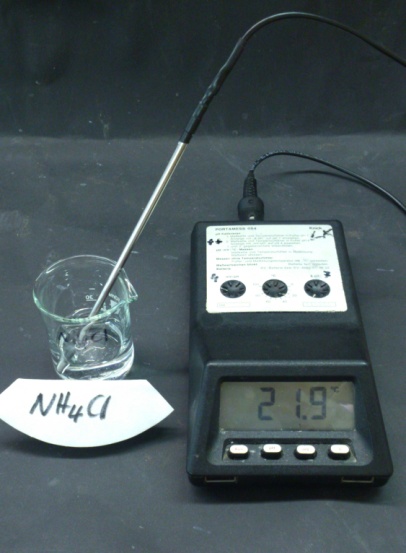 Sommersemester 2015Klassenstufen 11 & 12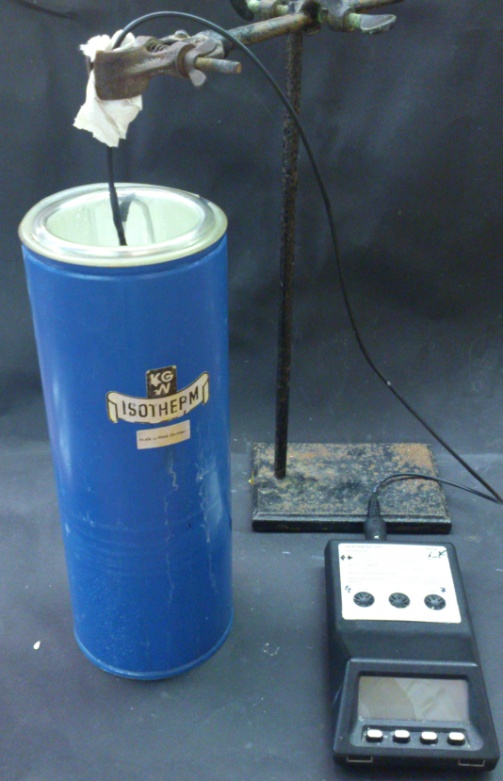 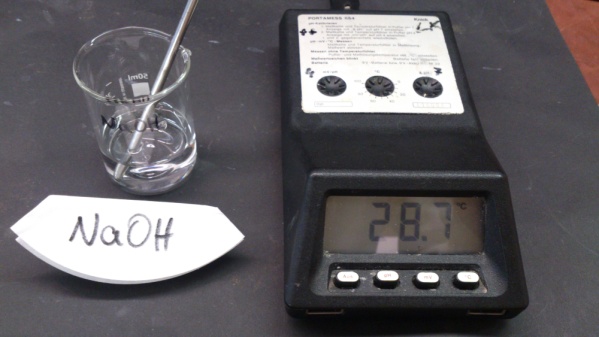 Enthalpie und EntropieKurzprotokollWeitere SchülerversucheV3: „Reaktionsenthalpie ΔrH (qualitativ)”Materialien: 		2 Bechergläser, ThermometerChemikalien:		Natriumhydroxid (NaOH), Ammoniumchlorid (NH4Cl)Durchführung: 			In zwei Bechergläser werden jeweils 10 mL Wasser vorgelegt. Vor Zugabe der Chemikalien wird die Temperatur bestimmt. In Becherglas eins wird eine Spatelspitze Natriumhydroxid gegeben, in Becherglas zwei eine Spatelspitze Ammoniumchlorid. Die Temperatur wird erneut gemessen.Beobachtung:		Die Temperatur in Becherglas eins steigt, wohingegen sie in Becherglas zwei sinkt.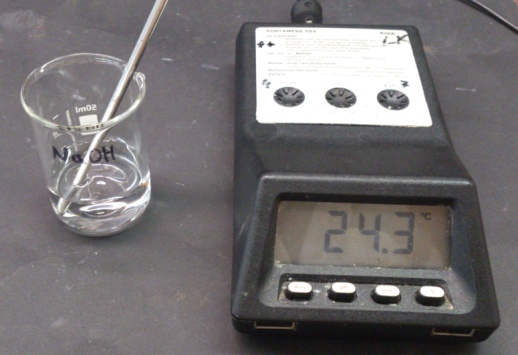 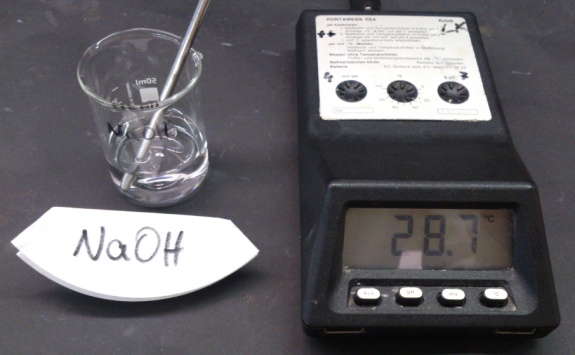 Abb. - Temperaturmessung vor (links) und nach Zugabe von NaOH (rechts).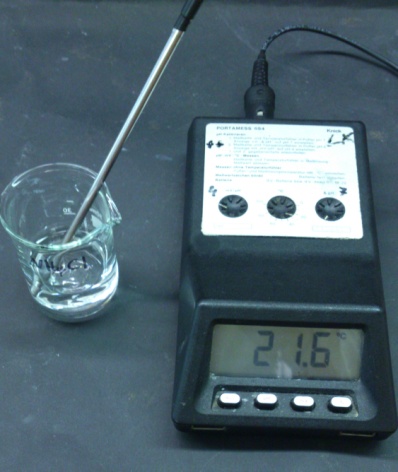 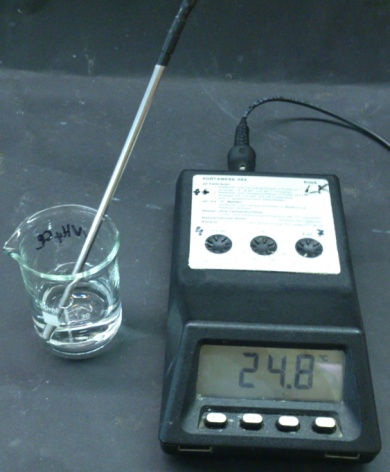 Abb. 2- Temperaturmessung vor (links) und nach Zugabe von NH4Cl (rechts).Deutung:		a) Die Reaktion hat unter Abgabe von Wärme stattgefunden, sie ist exotherm. Die Energie, die bei der Bildung von Hydrathüllen um die Natrium- und Hydroxid-Ionen frei wird, ist größer als die Energie, die zum Aufbrechen der Gitterstruktur benötigt wird (Gitterenergie).b) Hier findet eine endotherme Reaktion statt. Wärme wird abgegeben.Entsorgung:	      	Die Lösungen werden im Säure-Base Abfall entsorgt.Literatur:	-V4: „Molare Reaktionsenthalpie”Materialien: 		DEWAR-Gefäß (V= 250 mL), Thermometer, Waage, Messzylinder, Magnetrührer mit RührstäbchenChemikalien:		Kupfersulfat-Pentahydrat (), Zink (Zn), WasserDurchführung: 			In einem Becherglas werden 5 g Kupfersulfat-Pentahydrat (0,02 mol) mit 200 mL Wasser gelöst. Die Lösung wird in das DEWAR-Gefäß gegeben und die Anfangstemperatur T1 wird gemessen. Nach Zugabe von 3 g Zink ist die Temperatur zu beobachten, sobald diese nicht weiter steigt (nach etwa 15 Minuten) ist die Endtemperatur T2 zu notieren (Aufbau: siehe Versuch V5)Beobachtung:		Die Temperatur steigt von anfänglich 22,6 °C auf eine Endtemperatur von 27 °C. Die Reaktion war nach 13 Minuten beendet.Deutung:			
Entsorgung:	       Kupfersulfat-Lösung im Behälter für Schwermetalle entsorgen. Literatur:      Keune, H., Böhland, H. (Hrsg.)- Chemische Schulexperimente Band 3. Allgmeine,physikalische und analytische Chemie. Chemie und Umwelt. Berlin: Volk und Wissen Verlag.V5: „Satz von Hess-Temperaturbilanz“Materialien: 		2 DEWAR-Gefäß (V=250 mL), Messzylinder, Magnetrührer, Rührstäbchen, Thermometer, WaageChemikalien:		Aluminium (Al, Pulver), Salzsäure (HCl, ω= 10 %), Natronlauge (NaOH, ω= 25 %)Durchführung:  			a) In das DEWAR-Gefäß werden 60 mL Salzsäure gegeben. Die Anfangstemperatur T1 wird bestimmt. Nach Zugabe von 1 g Aluminium wird die Temperatur erneut gemessen (T2). 100 mL Natronlauge werden hinzugefügt, nach Umrühren und Lösen des Niederschlags wird die Temperatur bestimmt (T3).		b) In ein weiteres DEWAR-Gefäß werden 100 mL Natronlauge vorgelegt, 1 g Aluminium wird hinzugegeben. Die Temperatur T4 wird bestimmt.  Nach Umrühren und Ende der Reaktion wird die Temperatur T5 notiert. Danach werden 60 mL Salzsäure hinzugefügt, nach vorsichtigen Umrühren und Ende der Reaktion wird die Endtemperatur T6 abgelesen. Deutung:			a) Aluminium reagiert mit der verdünnten Salzsäure zu Wasser, Aluminium-Ionen und Wasserstoff:		Die Aluminium-Ionen reagieren mit Hydroxid-Ionen zu Aluminiumhydroxid, welches als weißer Niederschlag ausfällt. Bei weiterer Zugabe von Natronlauge löst sich der Niederschlag auf, da sich komplexe Hydroxoaluminat-Ionen bilden:	Aus den gemessenen Temperaturen ergibt sich folgende Temperaturbilanz: 		b) Aluminium reagiert mit Wasser unter Bildung von Hydroxoaluminat-Ionen und Wasserstoff. Bei Zugabe der Salzsäure reagieren die Hydronium-Ionen mit den Hydroxoaluminat-Ionen zu Aluminium-Ionen und Wasser:	Aus den gemessenen Temperaturen ergibt sich folgende Temperaturbilanz: Ein Vergleich der Differenzen in a) und b) zeigt nur geringfügige Unterschiede. Dieser Versuch verdeutlicht, dass bei Verwendung der gleichen Massen, aber geänderten Reaktionswegen die gleiche Temperaturdifferenz festgestellt werden kann. Es ist gleichgültig, ob die Bildung von Hydroxoaluminat über hydratisierte Aluminium-Ionen und Aluminiumhydroxid oder in einem Schritt aus Aluminium und Natronlauge erfolgt. Der Versuch zeigt, dass die Reaktionsenthalpie eine Zustandsgröße ist, sie ist daher unabhängig vom Weg der Reaktion.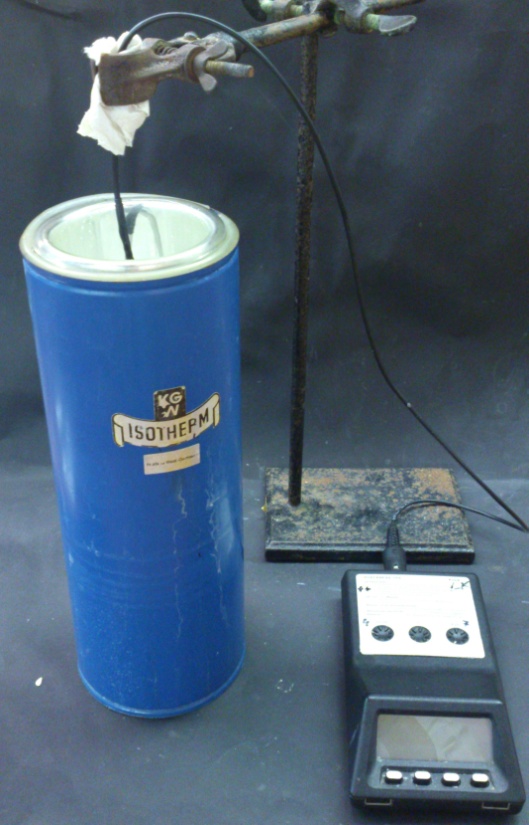 Entsorgung:	 		Die wässrigen Lösungen werden neutralisiert und über das Abwasser entsorgt.Literatur:	Keune, H., Böhland, H. (Hrsg.)- Chemische Schulexperimente Band 3. Allgemeine, physikalische und analytische Chemie. Chemie und Umwelt. Berlin: Volk und Wissen Verlag.GefahrenstoffeGefahrenstoffeGefahrenstoffeGefahrenstoffeGefahrenstoffeGefahrenstoffeGefahrenstoffeGefahrenstoffeGefahrenstoffeNatriumhydroxidNatriumhydroxidNatriumhydroxidH: 290-314H: 290-314H: 290-314P:  280-301+330+331-305+351+338-308+310P:  280-301+330+331-305+351+338-308+310P:  280-301+330+331-305+351+338-308+310AmmoniumchloridAmmoniumchloridAmmoniumchloridH: 302-319H: 302-319H: 302-319P: 305+351+338P: 305+351+338P: 305+351+338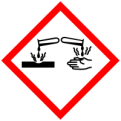 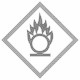 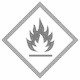 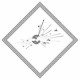 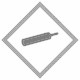 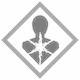 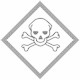 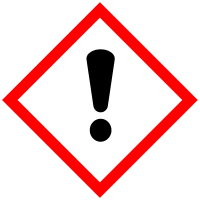 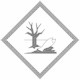 GefahrenstoffeGefahrenstoffeGefahrenstoffeGefahrenstoffeGefahrenstoffeGefahrenstoffeGefahrenstoffeGefahrenstoffeGefahrenstoffeKupfersulfatKupfersulfatKupfersulfatH: 302-315-319-410H: 302-315-319-410H: 302-315-319-410P:273-302+352-305+351+338P:273-302+352-305+351+338P:273-302+352-305+351+338ZinkZinkZinkH: 410H: 410H: 410P:273P:273P:273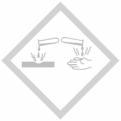 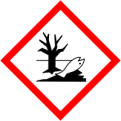 GefahrenstoffeGefahrenstoffeGefahrenstoffeGefahrenstoffeGefahrenstoffeGefahrenstoffeGefahrenstoffeGefahrenstoffeGefahrenstoffeAluminiumAluminiumAluminiumH: 250-261H: 250-261H: 250-261P:222-231+232-422P:222-231+232-422P:222-231+232-422SalzsäureSalzsäureSalzsäureH: 314-335-290H: 314-335-290H: 314-335-290P:234-260-305+351+338-303+361+353-304-340-309+311-501P:234-260-305+351+338-303+361+353-304-340-309+311-501P:234-260-305+351+338-303+361+353-304-340-309+311-501NatronlaugeNatronlaugeNatronlaugeH: 290-314                      H: 290-314                      H: 290-314                      P:280-301+330+331-305+351+338-308+310P:280-301+330+331-305+351+338-308+310P:280-301+330+331-305+351+338-308+310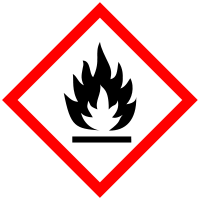 T126 °CT225,8 °CT360,8 °CT426,3 °CT545,3 °CT661,7 °C